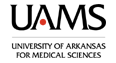 CUSTODIAN’S PETTY CASH FUND RECONCILIATION – CASH ACCOUNT                                                                                                          DATE__________________Check one of the following: HOLD AND CALL (PICK-UP CHECK FROM TREASURER’S OFFICE) MAIL TO ADDRESS BELOWCUSTODIAN’S NAME_________________________________      ADDRESS	______________________________________       SLOT ________________ 		(For Mailing Replenishment Check)______________________________________DEPARTMENT	______________________________________       ROOM NO._____________	Established amount of Fund…………………………	$_____________________                                                            	Total Disbursements (attach documentation)...       $_____________________	Total Cash on Hand ……………………………………	$_____________________	Difference, if any …………………………………..…..	$_____________________Explanation of difference: ___________________________________________________________________________________________________________________________________            	     ____________________________________________________________________________Custodian Signature _________________________________“As fund custodian, I recognize that I am personally responsible for the full amount of the fund entrusted to me and certify this amount is currently represented by either cash on hand, receipts for reimbursement, or signed vouchers.” Count witnessed by:                                  Account number to be charged: (fund, CCN, WBSE)_________________________		_________________________________________Custodian’s SupervisorMUST HAVE SECOND SIGNATUREInstructions: To be completed and submitted with a Schedule of Reimbursement and/or original receipts to the Treasurer’s Office, slot 560.